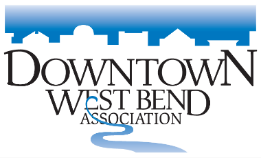 Dear Performers:  Musical entertainment at the Downtown West Bend Wheels on Main helps add to the success of the event.  Music is enjoyed by thousands of spectators throughout the day.  It is again time to schedule the entertainment for Wheels on Main Sept. 3rd, 2023.  The event promises great exposure for your group and shares your talent with a unique audience. The scheduled time for music is 9AM-4:30PM. Musical groups need to bring their own equipment and necessities.   There will be 4 locations for music this year: We will update you with your location once your paperwork is processed and approved. Playing the Wheels on Main is a wonderful opportunity to promote your group and we encourage you to sell your group's merchandise like CD's and t-shirts, set out a tip jar and promote any upcoming performances you may have. We look forward to helping promote local talent at Wheels on Main. If you have any questions, please email me directly. Thank you for your time and talent!    Please complete the enclosed form and return it to: admin@downtownwestbend.comSlots will be filled in the order they are received.  Sept. 3rd, 2023, Wheels on Main Entertainment FormName of Musical Group_______________________________________________________________  Contact Person_______________________________________________________________________  Address__________________________________City/Zip_____________________________________Daytime contact Phone____________________   Email___________________________________________________  Where is your group from? _____________________________________________________________  Type of music____________________________       # of members in your band/group _____________  Please check which time your group wants to perform: _____ 9:00AM -11:30AM_____ 11:30AM-2:00PM        _____ 2:00PM-4:30PM_____ Will you need electricity? Thank you! Please complete this form and email to: admin@downtownwestbend.com